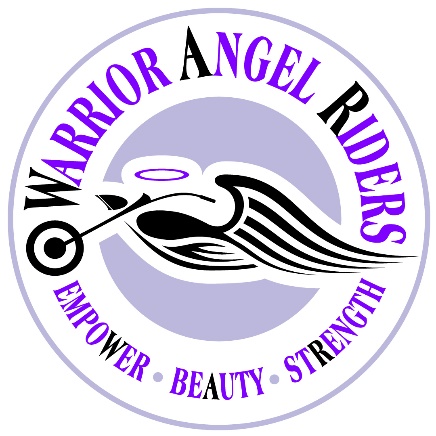 CONSTITUTION AND BYLAWSofWARRIOR ANGEL RIDERSARTICLE I – Group NameThe name of this group is:  Warrior Angel Riders (W.A.R.)ARTICLE II – Group Objectives and GoalsThe objectives and goals of the Group shall be to create a community around the enjoyment of motorcycling and all make/models of motorcycles, which are to promote friendship and goodwill and to enhance the lives of its members, and all motorcycle riders. To this end our objectives are:To provide an atmosphere of community, fellowship and fun.Educate its members on safety, courtesy and laws of the road.To emulate within our community, support and goodwill.To bring our BEST to the world of lady riders.Beauty, Empower, Strength, TrustSaid organization is organized exclusively for charitable, religious, educational, and scientific purposes, including, for such purposes, the making of distributions to organizations that qualify as exempt organizations described under section 501 (c)(3) or the Internal Revenue Code, or corresponding section of any future federal tax code.Upon dissolution of the organization, assets shall be distributed for one or more exempt purposes within the meaning of Section 501(c) (3) of the Internal Revenue Code, or corresponding section of any future federal tax code, or shall be distributed to the federal government, or to a state or local government, for a public purpose.  ARTICLE III - MembersMembershipBelonging to Warrior Angel Riders group means more than paying dues and attending group functions.  It also means that the Rider accepts responsibility for courteous riding.  This includes practicing motorcycle safety, lending a hand to those in distress, and following WA State Motorcycle laws.  Each lady rider is expected to become an active participant in Group functions, activities and duties.The acceptance of membership by a lady rider in the Group constitutes her agreement to the terms and conditions of these Constitution and Bylaws, without limiting the foregoing, each member agrees to fully indemnify, defend and hold harmless the Group, its Officers, employees, agents, and other members in the event of any claim or lawsuit based on the act or omission of such member. Each member will sign annually the Waiver Release. The signed form will be kept on file with the Membership Officer.Membership is not restricted nor prohibited because of age, national origin, religion nor based on the type of motorcycle, trike and or vehicle you own.Initial annual membership due will be $35.00; thereafter, $25.00 annual renewal.  First year membership the member will receive an initial small logo patch. Membership period begins upon first day of month joined.Warrior Angel Riders does not share its membership list or any list of those participating in our events with any other organization. The Group does not normally identify non-members by name in its publications, promotional materials, or website. Still or moving pictures of all event participants may be used in by the Group in publications, promotional materials, or its website.The Warrior Angel Riders has no control over the posting or other publication of information orimages by individuals, members or non-members.ARTICLE IV – Meeting of MembersSection I.  Place of MeetingsMeeting of the membership shall be held at a place generally convenient to the Riders as designated by the Officers of the Group from time-to-time.Section II.  Membership DatabaseThe Group shall keep a membership database containing the name, address and phone number of each Rider.ARTICLE V – AmendmentsThe provisions of these Bylaws may at any time, and from time to time, be amended, supplemented or repealed by the Board of Officers. These bylaws may be amended by a majority vote of the founding Board of Officers. ARICLE VI – Construction and DefinitionsSection I.  The titles and section headings set forth in these Constitution and Bylaws are for convenience only and shall not be considered a part of the operative provisions hereof.  When the context requires, the plural shall include the singular and the singular the plural, and any gender shall include all other genders.Section II.  Board of OfficersThe founding Board of Officers are appointed Officers and shall remain in office until such time she requests to step down as an active board member, regardless of reason.  Upon her departure, the founding Officers may decide to hold nomination(s) for replacement of the vacated position.Board of Officers shall consist of a Director, Assistant Director, Secretary, Treasurer, Head Road Captain.  Keeping in mind that the use of an odd number will prevent a tie on any voting outcomes.  There will never be less than three Board of Officers at a time, regardless of memberships.Board of Officer positions are a two-year term after the appointed Officer has vacated present position. An Officer must take a year off before being voted back into another position, unless a majority vote by the members wish to keep said Board of Officer in current position.Removal of (founding) Board of Officers will be at the discretion of the Board. Must have majority vote by the Board of Officers.  Cause for dismissal could be disregard for Groups objective and goals; failure to adhere with Group Etiquette.  Section III.  Election of Officers:The following are elected offices, once vacated by the founding appointed officer:  Director, Assistant Director, Secretary, Treasurer and Road Captain.*  October – nominations accepted for vacant position(s)*  November – voting shall be held by General Membership by secret ballot.  Person receiving the most    votes will be declared winner.*  December – transition period with old officer to newly voted person.*  January – take office.Section IV.  Description of OfficersDirector - The Director shall preside over all officer and general membership meetings.  She will oversee all affairs of the Group and may appoint persons or committees as may be required for Group business.  If any officer in the Group is unable to, or fails to perform her duties, it is the responsibility of the President to appoint a replacement until the general election.  The Director oversees all meetings, set goals to reach and to help in finding needed funding through Donations, Sponsorships, Grants and more.Assistant Director – The Assistant Director shall perform all duties incumbent upon the Director, assist in all meetings and fills in when Director cannot be present and more.Secretary - The Secretary shall keep a record of all proceedings and shall keep the minutes at all monthly meetings.  Within one week of the monthly meetings she will distribute the minutes to the group membership, either in writing or by email.  Takes Detailed notes of All B.O.D. meetings and is required to find a fill-in if said person cannot attend meeting and more.Treasurer - The Treasurer must account for all income and expenditures of the group.  She will maintain an accounting journal and log all transactions by the group.  She will give a financial report at each monthly meeting showing.  She must ensure that all disbursements of group money are approved as follows:  Disbursements up to $100 must be with the knowledge and approval of the Director or Assistant Director.  The Treasurer will be responsible for collecting any and all dues or fees required by the Group. Head Road Captain - The Head Road Captain shall be responsible for the safety of the membership any time the Group rides as a group.  She will review routes for safety concerns and will assist other riders in practicing safe riding while traveling in formation.  She will be responsible for scheduling departure times and locations for trips or rides and will communicate this information for the membership.  In the event that the Head Road Captain is unable to take part in a group run or trip, she will pick a Road Captain and if necessary one (1) or two (2) Assistants to lead the group in her absence. In addition, if requested, she will help them in their preparation. Board of Officers are encouraged to wear a logo patch, although not required.Section V.  Appointed Non-OfficersPositions may include but not limited to Activities, Editor, and Safety Officers. All Non-Officer Positions are appointed by the Board of Officers. Membership Officer - Shall maintain a roster of all members and their dues status, and she will notify the Treasurer and the member directly when that member's dues are in arrears. 
Removal of Appointed Non-Officer will be at the discretion of the Board of Officers. Must have majority vote by the Board of Officers.  Cause for dismissal could be disregard for Groups objective and goals; failure to adhere with Group Etiquette.  All Appointed Non-Officers are encouraged to wear a logo patch, although not required.Article VII – Group EtiquetteSection I.  PoliticsThe Group shall not endorse or condemn any candidate for political office, and no member may make any such endorsement or condemnation in the name of the group.Section II.  LiabilityThe Group will be sponsoring and attending rides for the enjoyment of the membership and guests.  For the sake of uniformity, and to avoid possible future disputes or claims of liability, the following rules and regulations have been established and are subject to change at any time:Warrior Angel Riders assume no responsibility or liability for loss or damage to personal property, or injury to any person who participates in Group sponsored activities and functions.  All member and guests participate at their own risk.Section III.  Rule of LawGroup sponsored activities shall always conform to federal, state, and local laws.Section IV.  Disputes and BehaviorAll complaints and/or suggestions for improvements should be made in private to the responsible Group Officer for resolution and should not be made the subject of general discussion and possible dispute.  Members are requested to cooperate by avoiding and refraining from angry disputes, altercations and discussion of personal problems and troubles leading toward controversy, which would impair the fulfillment of our Group objectives.All members are responsible for the conduct and behavior of their guests, families and themselves and are liable for any damages incurred.  Each member agrees to fully indemnify, defend and hold harmless the Group, its officers, employees, agents and other members in the event of any claim or lawsuit based on the act or omission of such member.No member is to touch, sit on, or move another member’s motorcycle without the owner’s approval, barring an emergency. Section V.  Drama FreeWarrior Angel Riders is a drama free group.  W.A.R, has a zero tolerance for this behavior.  If a member has a personal issue or concern, discuss it with the Director or Assistant Director for resolution.Section VI.  Influence of Alcohol or Mood-Altering Drugs/SubstancesThe Warrior Angel Riders does not support or condone the use of alcohol or mood alteringdrugs/substances by any participant who operates or expects to operate a motorcycle at any eventsponsored or sanctioned W.A.R.  Participant is defined as a group member or a guest.Any unruly, intoxicated person will be requested to leave.Founding Appointed OfficersDate:  ____________		Name:  Lilyann Lear 	_______________________________________					DirectorDate:  ____________		Name:  Gloria Jackson	_______________________________________					Assistant DirectorDate:  ____________		Name:  Clarice Houmes _______________________________________Assistant DirectorDate:  ____________		Name:  Tracy Cutler	_______________________________________					Head Road CaptainDate:  ____________		Name:  Sandy Knab    					Head Road CaptainDate:  ____________		Name:  Rachel Stepner	_______________________________________						TreasurerDate:  ____________		Name:  Rachael Rollins   ______________________________________					SecretaryDate:  ____________		Name:  Michèle Courvoisier ___________________________________					Membership OfficerDate: _____________		Name:  Shawna Chisholm   ____________________________________					Safety Officer